GUIA 10 de Objetivos Priorizados.Nombre: _____________________________________ Puntaje: 36 puntosObjetivos:1-Evaluar e integrar conocimientos adquiridos en los temas de Química, Biología y Física2- Establecer relaciones cuantitativas entre reaccionantes y productos en reacciones químicas (estequiometria) y explicar la formación de compuestos útiles para los seres vivos, como la formación de la glucosa en la fotosíntesis.3- Analizar e interpretar datos para proveer de evidencias que apoyen que la diversidad de organismos es el resultado de la evolución, considerando: Evidencias de la evolución (como el registro fósil, las estructuras anatómicas homólogas, la embriología y las secuencias de ADN). Los postulados de la teoría de la selección natural. Los aportes de científicos como Darwin y Wallace a las teorías evolutivas.4- Explicar fenómenos luminosos, como la reflexión, la refracción, la interferencia y el efecto Doppler, entre otros, por medio de la experimentación y el uso de modelos, considerando: Los modelos corpuscular y ondulatorio de la luz. Las características y la propagación de la luz (viaja en línea recta, formación de sombras y posee rapidez, entre otras). La formación de imágenes (espejos y lentes)A partir de la siguiente ecuación química :                                   Luz solar.   6CO2 (g) + 6 H20 (g) →    C6 H12 O6 (s) + 6 O2 (g)      Seleccione las alternativas correctas :  10 puntos Las fórmulas químicas subrayadas corresponden a:___ Las sustancias reaccionantes.___Las sustancias productos.___ Estado estacionario.En la fórmula química C6 H12 O6  hay una composición atómica de:___ 6 átomos de carbono por cada hidrógeno y oxígeno.___ Un átomo de carbono, un átomo de hidrógeno y uno de oxígeno.___ 6 átomos de carbono, 12 átomos de hidrógeno y 6 átomos de oxígeno.La ecuación química está balanceada o ajustada porque :___ Tiene la misma cantidad de átomos.___ Las sustancias tienen los mismos estados gaseosos.___ La cantidad de átomos de las sustancias reaccionantes es igual a la cantidad de átomos de los productos.La masa molar de la Glucosa es :____ 180 g.mol-1      ____ 40 g.mol-1     ____ 24 g.mol-1Masas Atómicas: C: 12 u.m.a     H: 1 u.m.a      O: 16 u.m.aLa masa total de las sustancias reaccionantes con respecto a la masa total de las sustancias productos debe ser:____ Mayor         ____ Igual           ____ MenorDadas las siguientes imágenes, anota bajo cada una de ellas si corresponde a una diversidad genética, de especies o de ecosistemas. 15 puntosMenciona si los siguientes enunciados son verdaderos, (V) o falsos (F) 4 puntos___La evolución ocurre en millones de años.  	___Producto de la evolución no se originan nuevas especies.  	___Evolución biológica son los cambios corporales (fenotipo), expresados en la información genética (genotipo).  	___Para que ocurra evolución es necesaria la adaptación de los seres vivos al entorno. 	. Selecciona la afirmación incorrecta. 2 puntos
___ La Luz es una forma de energía que emiten algunos objetos. A estos objetos los llamamos fuentes luminosas___ La mayor parte de los objetos son fuentes de luz.___La Luz que sale de las fuentes luminosas se propaga en línea recta y en todas direcciones.__La Reflexión  de la luz es el cambio de dirección que experimenta la luz cuando choca con un objeto y "rebota".La imagen representada pertenece a la Reflexión o Refracción de la luz?   5 puntos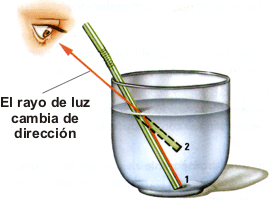 5.1- Explique por què 1.- Palmera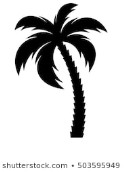 2.- León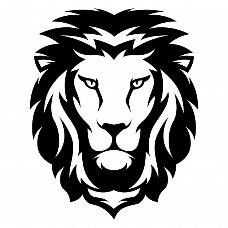 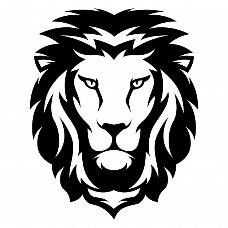 3.- Peces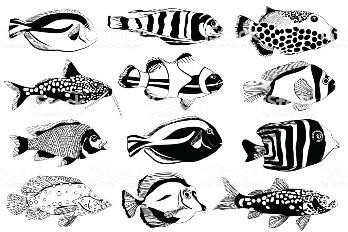 ________________4.- Arrecifes Coralinos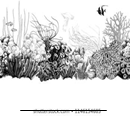 5	Rana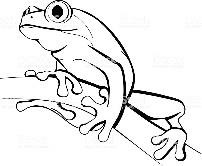 1.- Palmera2.- León3.- Peces________________4.- Arrecifes Coralinos6 Cóndor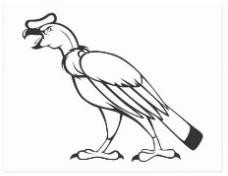 7 Selva Tropical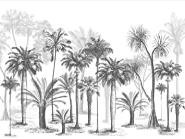 8 Araucaria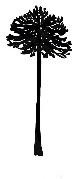 9 Humanos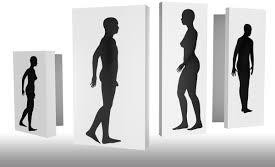 10 Desierto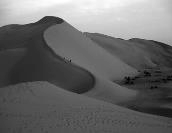 6 Cóndor7 Selva Tropical8 Araucaria9 Humanos11 Gatos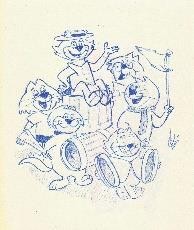 12 Foca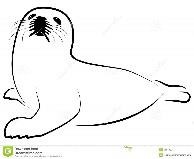 13 Monos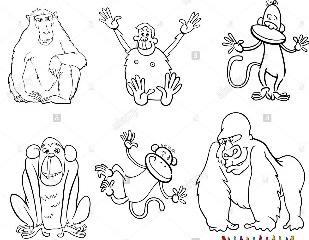 14 Polar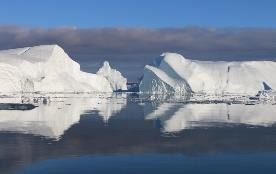 15 Perros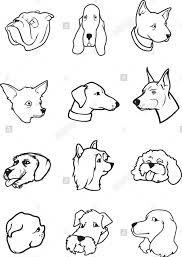 